Заявкана участие в городской методической выставке воспитателей дошкольных образовательных учреждений города Рассказово «Моделирование образовательного пространства детского сада»Полное наименование образовательного учреждения: Муниципальное бюджетное дошкольное образовательное учреждение «Детский сад № 3 «Солнышко»Сокращённое наименование учреждения: МБДОУ «Детский сад № 3 «Солнышко»E-mail учреждения: mdou.detsad3@yandex.ruФ.И.О. руководителя образовательного учреждения: Ивлева Елена ВладимировнаФ.И.О. воспитателя: Богданова Елена ИвановнаВ какой возрастной группе работает: средняя группаКонтактный мобильный телефон педагога, e-mail: 8-915-861-69-16, mdou.detsad3@yandex.ru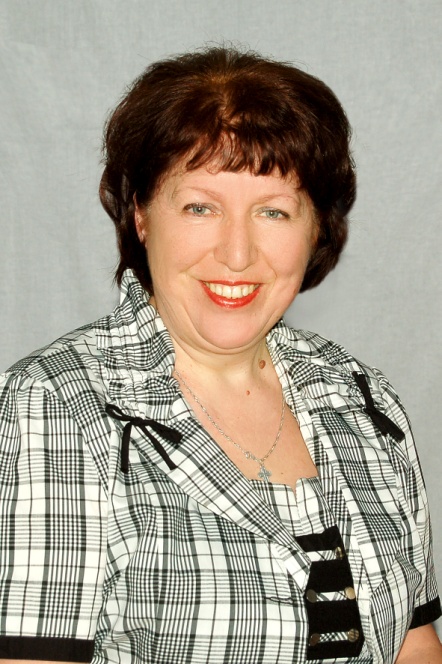 Муниципальное бюджетное дошкольное образовательное учреждение«Детский сад № 3 «Солнышко»Методическое пособиедля детей в возрасте от 3 до 7 лет«Чудо-рыба»Автор: Богданова Елена Ивановна,воспитатель I квалификационной категории МБДОУ «Детский сад № 3 «Солнышко»г. Рассказово2016 годКраткая аннотация пособияНазвание пособия: «Чудо-рыба».Возрастная группа: от 3 до 7 лет.Образовательные области: познавательное развитие, речевое развитие.Цель: совершенствовать сенсорный опыт детей. Задачи: закреплять представления детей о форме, цвете предметов;упражнять детей в счёте до 10;закреплять знание цифр от 1 до 10;развивать мелкую моторику рук и координацию движений;развивать речь детей, учить узнавать предметы на ощупь и описывать их;развивать логическое мышление, внимание, память.Описание и характеристика: Методическое пособие «Чудо-рыба» состоит из фигуры рыбы, изготовленной из ткани. Рыба двусторонняя, внутри имеется полость для предметов. С одной стороны пришиты пуговицы, расположенные в десять рядов (по возрастанию от 1 до 10). С другой стороны нашиты колечки для шнуровки, в брюхо вшит замочек. К рыбе прилагаются чешуйки из ткани разной формы и разного цвета, цифры от 1 до 10, мелкие игрушки для описания (фрукты, овощи).Пособие многофункционально: геометрические фигуры можно видоизменять и по форме, и по цвету, и по величине; добавлять и обновлять муляжи и мелкие игрушки; менять шнуровки по цвету, материалу, длине, ширине.Методические приёмы работы с пособием: Дидактическая игра «Чудесный мешочек».Дети на ощупь узнают предмет и описывают его.Дидактическая игра «Сосчитай правильно».Дети пристёгивают на рыбку чешуйки в соответствии с предложенным количеством (можно использовать цифры).Дидактическая игра «Назови цифру».Дети называют и находят цифру, соответствующую количеству прикреплённых чешуек.  Дидактическая игра «Шнуровка».Дети шнуруют рыбку, не пропуская колечки.Дидактическая игра «Кто быстрей оденет рыбку».Дети на скорость пристёгивают чешуйки на рыбу.Дидактическая игра «Разложи правильно».Воспитатель предлагает пристегнуть чешуйки по рядам: по форме, цвету, величине.Дидактическая игра «На что похож?».Дети рассматривают геометрические фигуры, определяют цвет и говорят, на какой предмет окружающего мира похожа данная фигура.Дидактическая игра «Расскажи про рыбку».Дети называют рыб, описывают их, рассказывают о том, где они живут, чем питаются.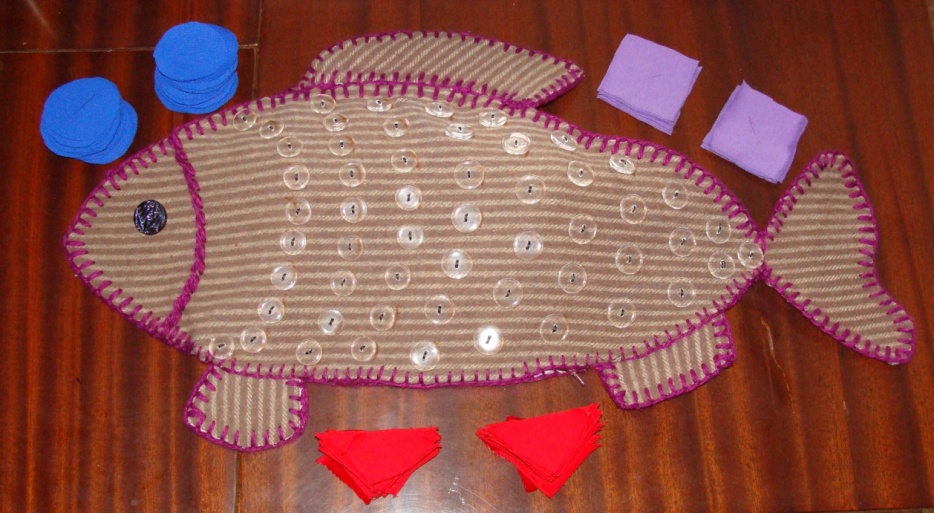 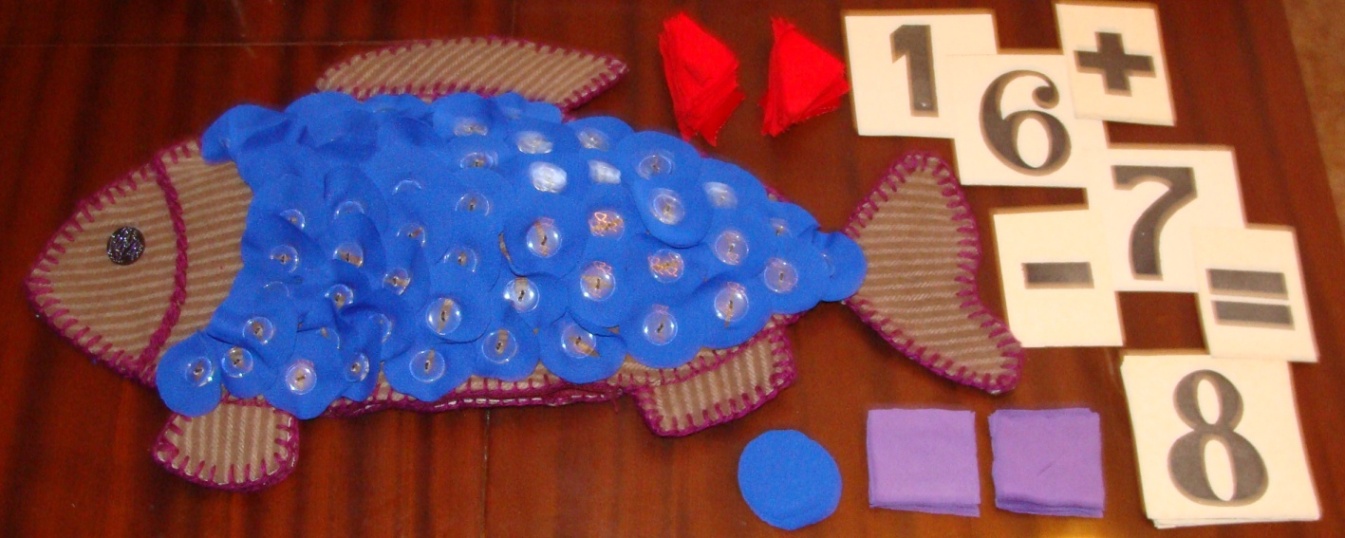 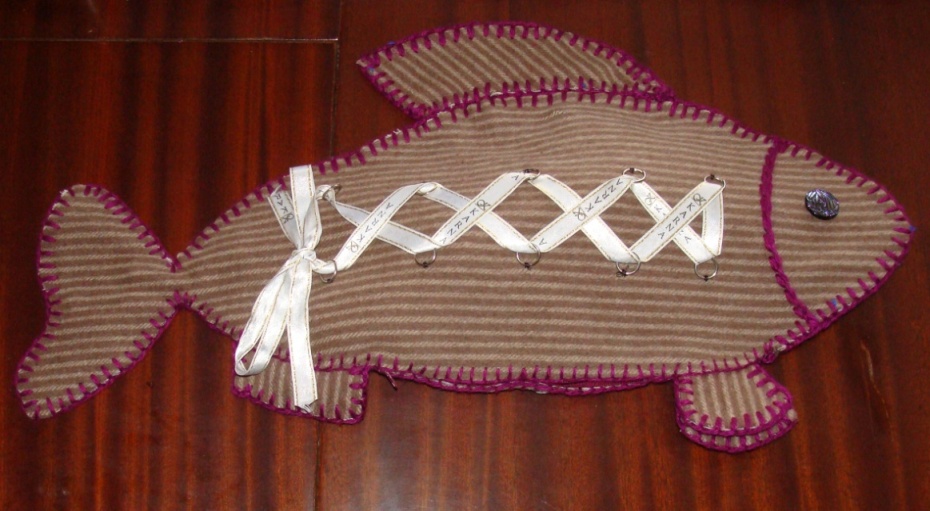 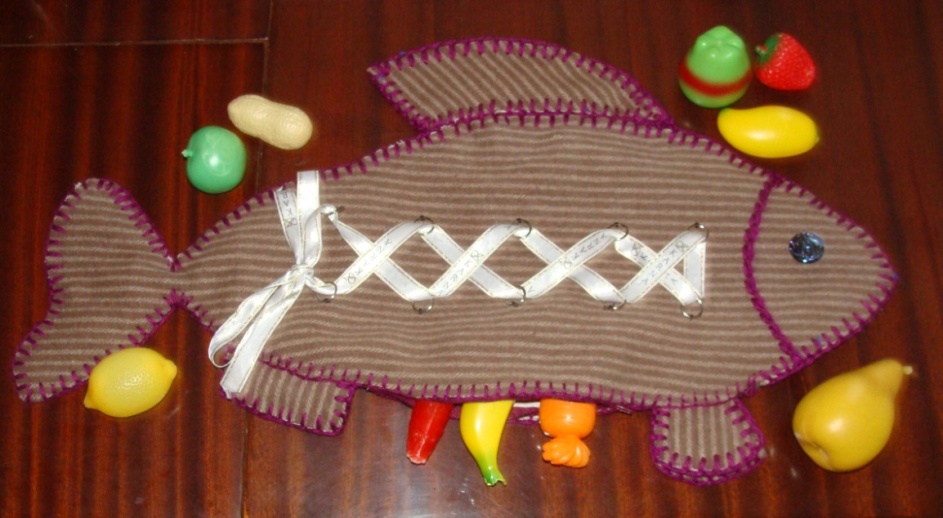 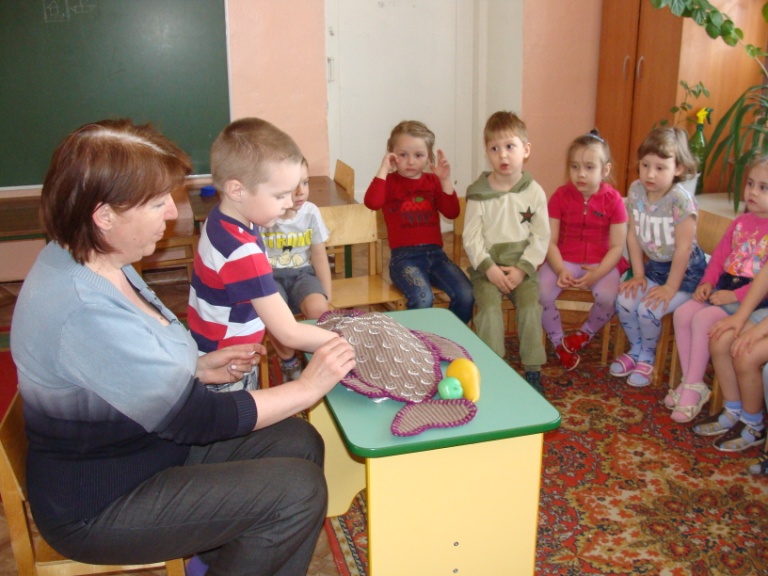 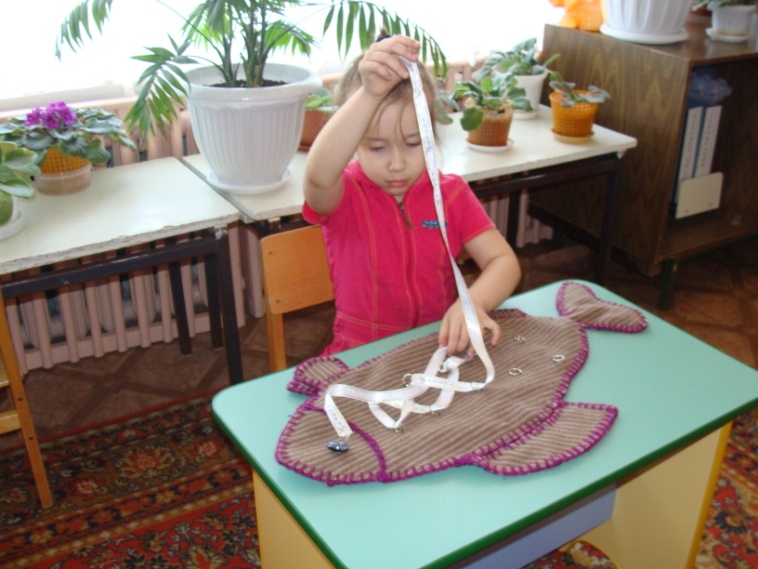 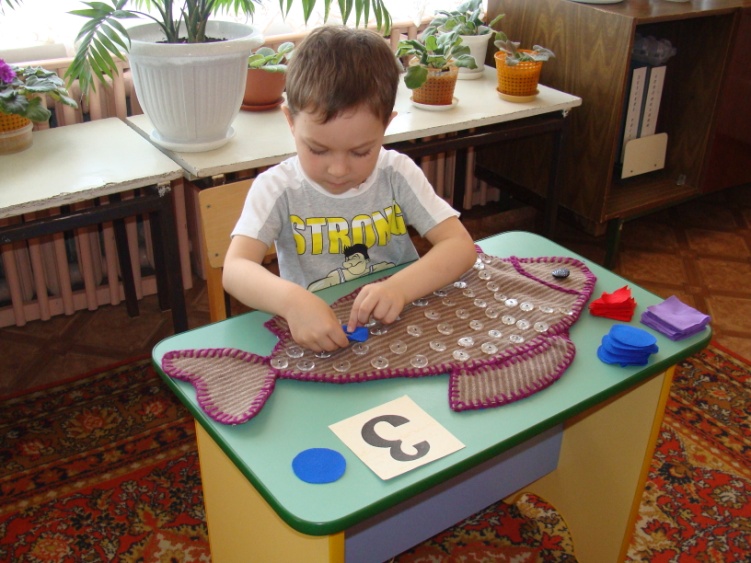 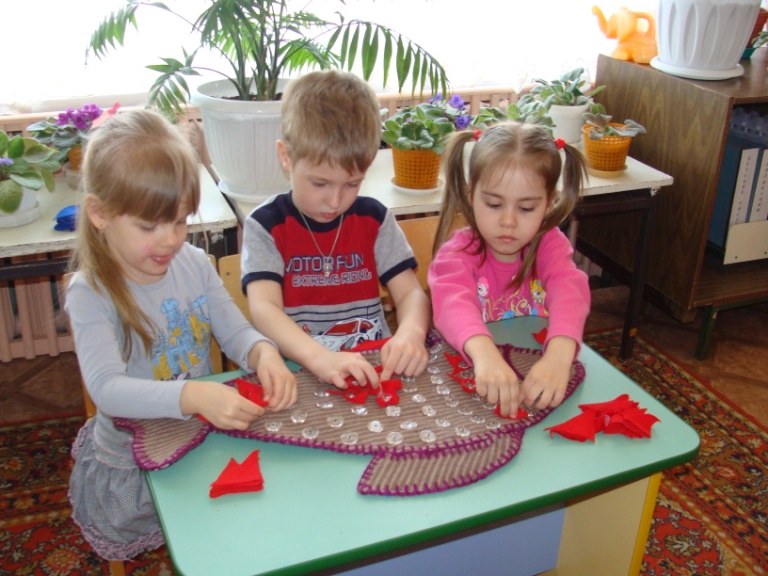 